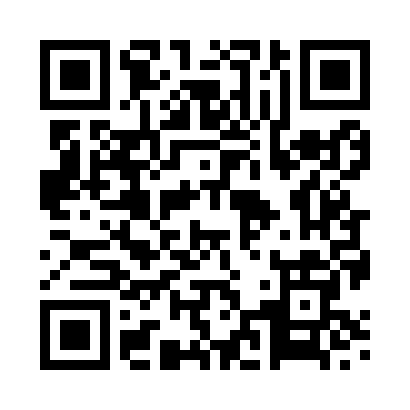 Prayer times for Wheelock, Cheshire, UKMon 1 Jul 2024 - Wed 31 Jul 2024High Latitude Method: Angle Based RulePrayer Calculation Method: Islamic Society of North AmericaAsar Calculation Method: HanafiPrayer times provided by https://www.salahtimes.comDateDayFajrSunriseDhuhrAsrMaghribIsha1Mon3:004:481:136:539:3911:262Tue3:014:481:146:539:3911:263Wed3:014:491:146:539:3811:264Thu3:024:501:146:539:3811:265Fri3:024:511:146:539:3711:266Sat3:034:521:146:529:3611:257Sun3:044:531:156:529:3611:258Mon3:044:541:156:529:3511:259Tue3:054:551:156:529:3411:2410Wed3:054:561:156:519:3311:2411Thu3:064:571:156:519:3211:2412Fri3:074:581:156:509:3111:2313Sat3:075:001:156:509:3011:2314Sun3:085:011:156:499:2911:2215Mon3:095:021:166:499:2811:2216Tue3:095:031:166:489:2711:2117Wed3:105:051:166:489:2611:2118Thu3:115:061:166:479:2511:2019Fri3:125:081:166:469:2311:1920Sat3:125:091:166:469:2211:1921Sun3:135:101:166:459:2111:1822Mon3:145:121:166:449:1911:1723Tue3:145:131:166:439:1811:1724Wed3:155:151:166:429:1611:1625Thu3:165:161:166:429:1511:1526Fri3:175:181:166:419:1311:1427Sat3:185:191:166:409:1211:1428Sun3:185:211:166:399:1011:1329Mon3:195:231:166:389:0811:1230Tue3:205:241:166:379:0711:1131Wed3:215:261:166:369:0511:10